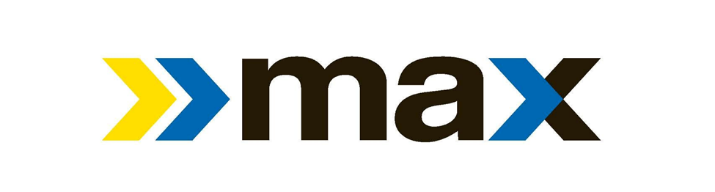 Birmingham-Jefferson County Transit Authority Announces Route and Schedule Changes
Implementation Begins on May 20, 2019.Birmingham, AL (April 3, 2019) – The BJCTA continuously evaluates and reviews routes and schedules to positively impact its riders and partner cities. The changes in routes and schedules will begin on May 20th and include improvements to increase frequency and reflect real traffic conditions to allow riders the most efficient public transportation system. Public information sessions regarding the changes will be held at the Intermodal Facility on April 4th at 9 AM, 12 PM and 5:30 PM, anyone seeking more information about the route and schedule modifications are encouraged to attend a meeting.

Changes are as follows:Schedule Changes –3 Jefferson Wenonah
12 Highlands
18 Fountain Heights
14 Idlewild Palisades
31 Hwy 31 South
40 Fairmont
43 Zoo
48 South Powderly
91 Intermodal ConnectorRoute Changes –90 Magic City Connector